17.5.21L.I: To describe what plants need to grow and stay healthy. Steps to success*I can explain that plants need water, light and a suitable temperature to grow well. 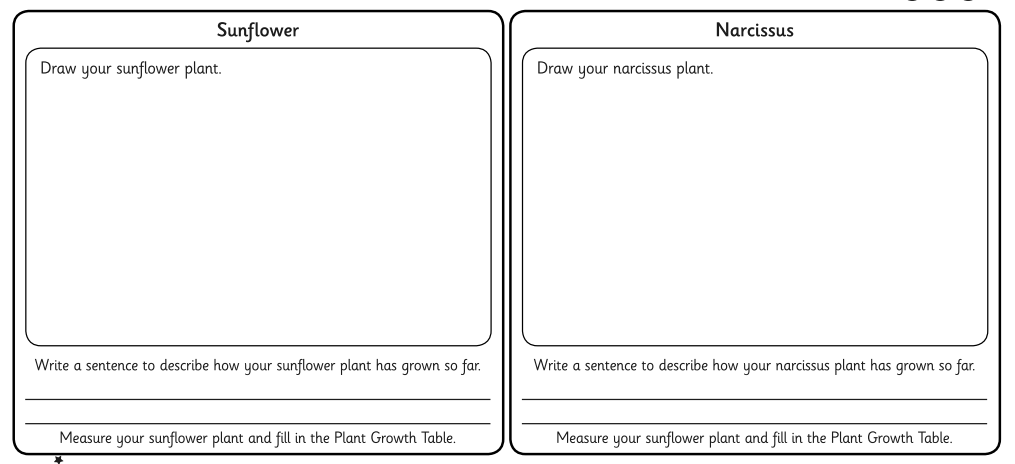 17.5.21L.I: To describe what plants need to grow and stay healthy. Steps to success*I can explain that plants need water, light and a suitable temperature to grow well. 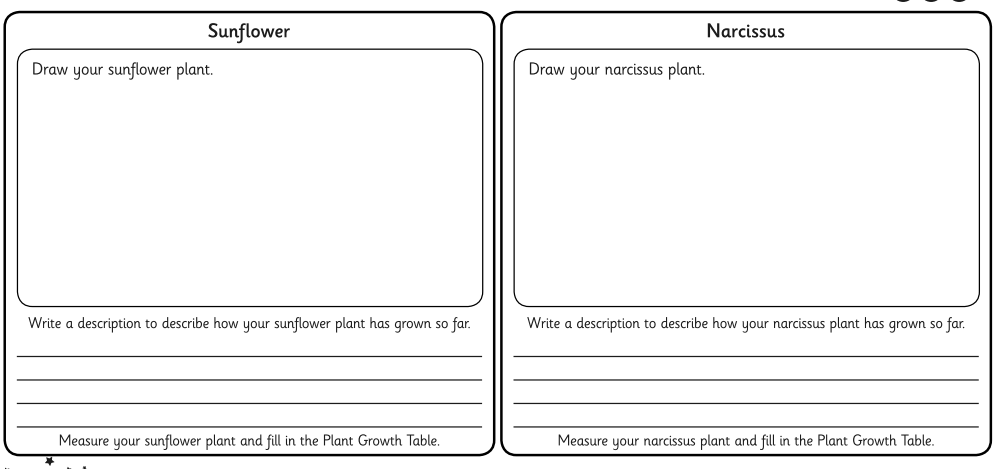 